MAST VAAST HIBBING SOUTHWEST - Single Crs, CombinedUSA - MN - Giants Ridge1/25/2014 2:15 PM                         SINGLE COURSE RACE  1/18/2014                    Page 1                        MAST - VAAST- Hibbing - Southwest                          It is so cold that........... CLASS : M Pl  Bib  Class Team    Name                Run 1         Run 2        Result ________________________________________________________________________________ 1   4    M     VAAST Joey Marolt           38.98 (1)     39.42 (2)   1:18.40 (1) 2   9    M     MAST  Alex Turner           40.28 (4)     39.37 (1)   1:19.65 (2) 3   10   M     Hibbi George Meados         39.84 (3)     39.96 (3)   1:19.80 (3) 4   2    M     Hibbi Jake Jolowsky         44.01 (6)     42.18 (6)   1:26.19 (4) 5   11   M     SW    Will Kirkpatrick      45.07 (8)     41.32 (5)   1:26.39 (5) 6   20   M     VAAST Austin Hautala        45.47 (9)     43.77 (8)   1:29.24 (6) 7   19   M     SW    Finn Loftesnes        45.00 (7)     44.59 (9)   1:29.59 (7) 8   18   M     Hibbi Kyle Hoag             47.25 (11)    43.45 (7)   1:30.70 (8) 9   17   M     MAST  Ben Calvit            39.76 (2)     51.74 (20)  1:31.50 (9) 10  3    M     SW    Christian  Hedrick    40.87 (5)     52.76 (22)  1:33.63 (10) 11  28   M     VAAST Alex  Tieberg         48.04 (12)    46.47 (11)  1:34.51 (11) 12  50   M     Hibbi Jed Chalupsky         49.67 (16)    48.30 (13)  1:37.97 (12) 13  43   M     SW    Christian Gates       50.22 (17)    47.95 (12)  1:38.17 (13) 14  44   M     VAAST Antonio  Pazzelli     49.32 (15)    50.16 (18)  1:39.48 (14) 15  51   M     SW    Daniel Scal           51.21 (20)    48.77 (14)  1:39.98 (15) 16  52   M     VAAST Ian  Holmes           51.07 (19)    49.73 (17)  1:40.80 (16) 17  42   M     Hibbi Vinnie Orbita         52.07 (21)    49.07 (15)  1:41.14 (17) 18  59   M     SW    Liam Huyen            50.79 (18)    50.95 (19)  1:41.74 (18) 19  1    M     MAST  Seth  Koepcke       1:00.95 (28)    41.31 (4)   1:42.26 (19) 20  58   M     Hibbi Nick Perronteau       52.63 (22)    49.67 (16)  1:42.30 (20) 21  49   M     MAST  Dugan Sweet           54.39 (24)    52.40 (21)  1:46.79 (21) 22  74   M     SW    Sean Kunstman         54.30 (23)    53.72 (23)  1:48.02 (22) 23  72   M     MAST  Austin Van Cleave     57.03 (26)    56.43 (25)  1:53.46 (23) 24  26   M     Hibbi Chris Klaysmat        48.84 (14)  1:08.25 (29)  1:57.09 (24) 25  73   M     Hibbi Ryan Osborne        1:01.10 (29)  1:01.23 (28)  2:02.33 (25) 26  66   M     Hibbi Blaine Walli        1:06.30 (32)    57.32 (26)  2:03.62 (26) 27  79   M     SW    Cole Hummel         1:03.30 (31)  1:00.87 (27)  2:04.17 (27) 28  12   M     VAAST Sam  Kyte           1:23.10 (35)    44.85 (10)  2:07.95 (28) 29  65   M     MAST  Simon Tolman        1:07.59 (33)  1:19.03 (30)  2:26.62 (29) 30  60   M     VAAST Andrew Deppe        1:00.33 (27)  1:44.54 (31)  2:44.87 (30) 31  57   M     MAST  Nathan Goldman      1:01.94 (30)  1:00:23 (32)  1:01:24 (31) 32  67   M     SW    Nat Carlson               DNF       55.08 (24) 33  27   M     SW    Jack Strand           45.98 (10)        DSQ 34  34   M     Hibbi Blake Plummer         48.28 (13)        DSQ 35  35   M     SW    Jon Savage            55.50 (25)        DSQ 36  78   M     MAST  John Bovina         1:09.19 (34)        DSQ 37  33   M     MAST  Thomas Leicester          DSQ           DSQ 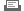 